6 Further information at www.hsa.ie/slips                7 This may indicate but does not confirm the actual slip-resistance of the floor in use. Several test methods are available but a non-slip floor should ultimately have a wet Pendulum Test Value (PTV) of less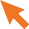 than 36 (or a comparable result from another test).8 Machines that screen for slip-resistance can be hired and used by the building occupier. More rigorous tests are also available if required. See further information on ‘Slippery Surfaces: Safeguards to control Slips (Trips and Falls)’ on http://www.hsa.ie/eng/Topics/Slips_Trips_Falls/High-risk_Areas/Slippery_Surfaces/If there is one or more High Risk (H) actions needed, then the risk of injury could be high and immediate action should be taken.Medium Risk (M) actions should be dealt with as soon as possible.   Low Risk (L) actions should be dealt with as soon as practicable.Risk Assessment carried out by: 		Date:	/	/© All Rights ReservedHazardsIs the hazard present?Y/NWhat is the risk?Risk ratingH = HighM = Medium
L = LowControl measuresIs this control in place?Y/NIf no, what actions are required to implement the control?Person responsibleDate action completedSpills, e.g.liquid spills,ingredientspills (home-economicsroom) or chemical spillsSlips, tripsand fallsHSpills are dealt with immediatelySpills, e.g.liquid spills,ingredientspills (home-economicsroom) or chemical spillsSlips, tripsand fallsHAbsorbent material used to soak up the spillSpills, e.g.liquid spills,ingredientspills (home-economicsroom) or chemical spillsSlips, tripsand fallsHSpill kits or absorbent materials located near high spill risk areasSpills, e.g.liquid spills,ingredientspills (home-economicsroom) or chemical spillsSlips, tripsand fallsHHand-held squeegee vacuum available for smallerspillsHigh-risk slip trip, and fall areas(See footnotes)Slips, trips and fallsHHigh risk areas for slips, trips, and falls are identified and dealt with, e.g. walkways, stairs/steps, entrances/ exits6Floor areas inside and outside the entrance are slip resistant when wetHigher risk slip, trip or fall periodsSlips, trips and fallsHHigher risk identified (e.g. during break time/1pm to 2pm lunch time) and particular precautions put in place as neededSlippery surfaces(See footnotes)Slips and fallsHSlippery surfaces are identified - as a rule of thumb, high gloss, highly reflective = high riskSlippery surfaces(See footnotes)Slips and fallsHSlippery surfaces(See footnotes)Slips and fallsHSurfaces screened to see if they feel slippery underfoot when wetSlippery surfaces(See footnotes)Slips and fallsHSurfaces of concern can be researched to identify the typical or claimed slip-resistance for that surface (e.g. supplier information, technical reports)7If necessary, the actual slip-resistance of the surface of concern can be tested.8Slippery surfaces(See footnotes)Slips and fallsHSteps are taken to restore slip resistance of flooring where possible, e.g. deep cleaningSlippery surfaces(See footnotes)Slips and fallsHConsideration given to changing or treating floor surfaces - this might include provision of slip resistant materialsSlippery surfaces(See footnotes)Slips and fallsHParticular attention is paid to areas that may become slippery during severe weatherSlippery surfaces(See footnotes)Slips and fallsHAdverse weather plan is in placeHazardsIs the hazard present?Y/NWhat is the risk?Risk ratingH = HighM = Medium
L = LowControl measuresIs this control in place?Y/NIf no, what actions are required to implement the control?Person responsibleDate action completedStairs, stepsSlips, trips and fallsHStairs and steps identifiedStairs, stepsSlips, trips and fallsHOperational controls put in place, e.g. rushing prohibited, hand held devices prohibited, reading prohibitedStairs, stepsSlips, trips and fallsHEnvironmental controls put in place, e.g. lighting ensured, dangers and safeguards visually clear, distractions removed, only safety signs permittedStairs, stepsSlips, trips and fallsHControls in place for hazardous steps (slippery, surprise, short 
or irregular) put in placeStairs, stepsSlips, trips and fallsHHandrail(s) are visually contrasting and permit a power grip(Contrasting materials on the step edge/nosing and handrail can provide a very effective visual safety trigger)Cleaning and washing floorsSlips, trips and fallsMAs far as possible, dry cleaning replaces wet cleaningCleaning and washing floorsSlips, trips and fallsMWet cleaning occurs when buildings unoccupied with sufficient drying time (e.g. overnight)Cleaning and washing floorsSlips, trips and fallsMA system is used to keep pedestrians away from wet/ moist floors, e.g. physical barriersCleaning and washing floorsSlips, trips and fallsMCleaning is organised to provide dry paths through areas being cleanedCleaning and washing floorsSlips, trips and fallsHWhere wet cleaning, correct amount of detergent is used and water is at the right temperatureCleaning and washing floorsSlips, trips and fallsHExcess liquid is removed to assist the floor drying process. As far as possible, the floor is cleaned until dryHazardsIs the hazard present?Y/NWhat is the risk?Risk ratingH = HighM = Medium
L = LowControl measuresIs this control in place?Y/NIf no, what actions are required to implement the control?Person responsibleDate action completedOver-used warning signsSlips, trips and fallsMWhere warning signs are used these are removed when no longer requiredEntrances, exitsSlips, trips and fallsHEntrance/ exits are identified.  The safest approach may be to ensure the floor areas inside and outside the entrance are slip resistant when wet.Entrances, exitsSlips, trips and fallsHPrecautions are taken to remove excess moisture from footwearEntrances, exitsSlips, trips and fallsHMats are properly designed and installedEntrances, exitsSlips, trips and fallsHFull controls in place for stairs or steps at entrances, exitsIce (and snow)Slips and fallsHMonitor for ice (and snow), especially around December and JanuaryIce (and snow)Slips and fallsHFull safeguards are ensured to provide safe access and egressInadequate storageof school equipment and personal belongingsSlips, trips and fallsHSchool bags are stored tidily(A system for managing and storage of bags should be considered)Inadequate storageof school equipment and personal belongingsSlips, trips and fallsHSchool equipment is stored tidilyInadequate storageof school equipment and personal belongingsSlips, trips and fallsHStudents’ belongings are stored safely on hooks, placed in lockers or safely under desksInadequate storageof school equipment and personal belongingsSlips, trips and fallsHFloor and access routes are kept clearInadequately fitted mats or rugsSlips, trips and fallsMMats and rugs are properly designed/fittedInadequately fitted mats or rugsSlips, trips and fallsMHeavy mats are used as necessaryInadequately fitted mats or rugsSlips, trips and fallsMMats are recessed into flooring where possibleInadequately fitted mats or rugsSlips, trips and fallsMWeighted edges are used where possible or edges are fixed in placeHazardsIs the hazard present?Y/NWhat is the risk?Risk ratingH = HighM = Medium
L = LowControl measuresIs this control in place?Y/NIf no, what actions are required to implement the control?Person responsibleDate action completedWet areasSlips, trips and fallsHWet areas are identifiedWet areasSlips, trips and fallsHThere are slip-resistant surfaces and adequate local drainageCables and hosesSlips, trips and fallsHNo trailing cables and hosesCables and hosesSlips, trips and fallsHElectrical outlets sited to avoid trailing cablesCables and hosesSlips, trips and fallsHRetractable cables usedDamaged flooring/ pavingSlips and fallsHPoorly maintained or damaged floors or paving are identified during routine maintenance and checksDamaged flooring/ pavingSlips and fallsHRepairs are carried out, and steps taken to prevent future damageShoes/ footwear with poor slip resistanceSlips, trips and fallsMSuitable slip resistant footwear is provided where required, and worn as neededBroken, tables, chairs or other furniture itemsFalls and related injuriesMBroken furniture removed from service until repaired or replaced